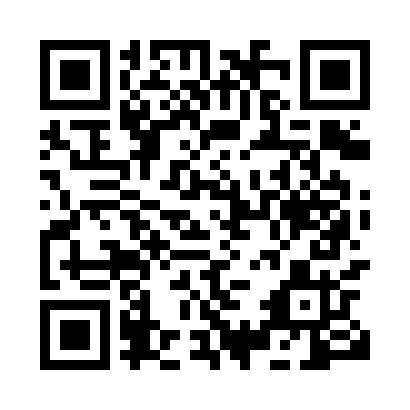 Prayer times for Benchansi, CameroonWed 1 May 2024 - Fri 31 May 2024High Latitude Method: NonePrayer Calculation Method: Muslim World LeagueAsar Calculation Method: ShafiPrayer times provided by https://www.salahtimes.comDateDayFajrSunriseDhuhrAsrMaghribIsha1Wed4:526:0412:153:326:267:342Thu4:526:0412:153:326:267:343Fri4:516:0412:153:336:267:344Sat4:516:0312:143:336:267:345Sun4:506:0312:143:336:267:346Mon4:506:0312:143:346:267:347Tue4:506:0312:143:346:267:358Wed4:496:0212:143:346:267:359Thu4:496:0212:143:356:267:3510Fri4:496:0212:143:356:267:3511Sat4:496:0212:143:356:267:3512Sun4:486:0212:143:366:267:3613Mon4:486:0212:143:366:277:3614Tue4:486:0212:143:366:277:3615Wed4:486:0112:143:366:277:3616Thu4:476:0112:143:376:277:3717Fri4:476:0112:143:376:277:3718Sat4:476:0112:143:376:277:3719Sun4:476:0112:143:386:277:3720Mon4:476:0112:143:386:287:3821Tue4:466:0112:143:386:287:3822Wed4:466:0112:143:396:287:3823Thu4:466:0112:153:396:287:3924Fri4:466:0112:153:396:287:3925Sat4:466:0112:153:406:297:3926Sun4:466:0112:153:406:297:4027Mon4:466:0112:153:406:297:4028Tue4:466:0112:153:406:297:4029Wed4:466:0112:153:416:297:4030Thu4:466:0112:153:416:307:4131Fri4:466:0112:163:416:307:41